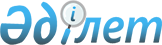 О внесении изменений в постановление акимата города от 22 июня 2005 года N 603 "Об утверждении Положения о комиссии по предоставлению земельных участков в собственность или землепользование в городе Петропавловске"
					
			Утративший силу
			
			
		
					Постановление акимата города Петропавловска Северо-Казахстанской области от 11 марта 2007 года N 298. Зарегистрировано Управлением юстиции города Петропавловска Северо-Казахстанской области 12 апреля 2007 года N 13-1-68. Утратило силу постановлением от 25 июня 2007 года N 783      Сноска. Утратило силу постановлением от 25.06.2007 N 783

      В соответствии с пунктом 3 статьи 43 Земельного кодекса от 20.06.03 г. N 442-II Республики Казахстан, статьей 28 Закона Республики Казахстан от 24.03.98 г. N 213 "О нормативных правовых актах" Республики Казахстан в целях приведения в соответствие с действующим законодательством, на основании письма Департамента юстиции СКО от 26.02.07 г. N 04-06-5139, протеста прокурора от 27.02.07 г. N 07-23-07, акимат города  ПОСТАНОВЛЯЕТ: 



      1. В постановление акимата города от 22 июня 2005 года N 603 "Об утверждении Положения о комиссии по предоставлению земельных участков в собственность или землепользование в городе Петропавловске" (Зарегистрировано управлением юстиции г. Петропавловска Северо-Казахстанской области 03 августа 2005 года N 13-1-15) внести следующие изменения:

      в пункте 9 подпункты 2, 3 исключить; 

      в пункте 22 Главы 4 "Порядок рассмотрения материалов Комиссии" предложение "Заявление о предоставлении права на земельный участок рассматривается в срок до трех месяцев с момента его поступления" исключить.



      2. Настоящее постановление вводится в действие со дня официального опубликования.       Аким города
					© 2012. РГП на ПХВ «Институт законодательства и правовой информации Республики Казахстан» Министерства юстиции Республики Казахстан
				